Календарный план многодневных походовна летний период 2017 годаБОУ СОШ №35 МО Динской район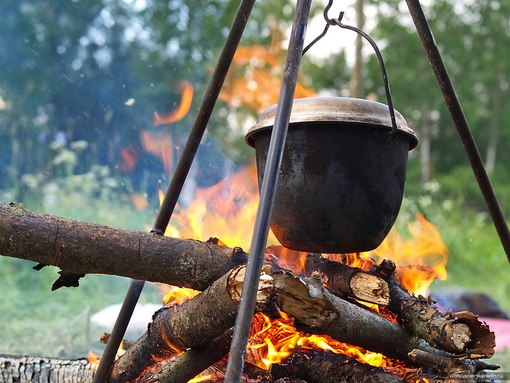 Дата выхода-дата окончания походаКоличество детей/количество сопровождающихФИО (полностью), должность и контактный телефон руководителя группыДата и номер приказа МОУО о походеОписание маршрута Май20/4Брагина Наталья Николаевна, учитель физической культуры, 89086779800 ст. НовотитаровскаяИюнь8/2Брагина Наталья Николаевна, учитель физической культуры, 89086779800Краснодар – Сочи - Краснодар